1. 공모지원 신청개요 영문(Call for Submission Summary)2. 공모지원 신청서 영문(Call for Submission Application Form)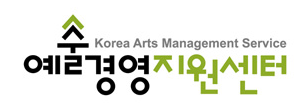 (재)예술경영지원센터2010 전통예술 해외아트마켓 및 해외진출지원-주요 공연예술마켓 및 국제음악마켓참가지원-쇼케이스지원 (호주 AWME, 브라질 Mercado Cultural) 공모지원 신청서(영문) Call for Submission Summary<Performance><Market><Participants><Attachments>Call for Submission Application Form1. Project Summary2. Project Participants